Домашнее задание  по дисциплине  «Физическая и коллоидная химия»Для гр 5ПНГ81,5ПНГ82Практическая работа  «Определение   ЭДС гальванического элемента» Цель  Изучить устройство и принцип работы  гальванического элемента и определять его  ЭДСЗадания выполняются по варианта 8 задач  (четные номера) девушки                                                                  8 задач (нечетные номера) юноши  Теоретические  основыДля определения ЭДС гальванического элемента из потенциала катода следует вычесть потенциал анода.ЭДС = ЕК – ЕА.Если условия стандартные, то ЭДС элемента Даниэля –Якоби будет равным + 1,18 В.ЭДС = 0,34 –(–0,76) =1,18.Если условия отличаются от стандартных, то пользуются эмпирической формулой Нернста для расчета электродных потенциалов:,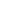 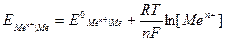 где – равновесный электродный потенциал, В;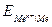 – стандартный электродный потенциал, В;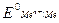 n – степень окисления металла;R – универсальная газовая постоянная,R = 8,31 Дж/моль К;F – число Фарадея, F = 96500 Кл;[Men+] – концентрация ионов металла в растворе, моль/л.Если подставить в данную формулу значения R, F, T = 298 K и перевести натуральный логарифм в десятичный, то получится упрощенная формула Нернста:.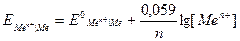 Таблица 6 – Стандартные электродные потенциалыПримеры решения задач:Задача 1.Вычислите ЭДС гальванического элемента, состоящего из двух электродов: Ti | Ti2+ (0,01 моль/л) || Ni2+ (1 моль/л) | Ni.Решение:ЭДС гальванического элемента можно рассчитать как разность потенциалов:ЭДС = EК – ЕАВ данном гальваническом элементе катод - Ni° |Ni2+, а анод - Ti°|Ti2+ .Схема гальванического элемента:А (–) Ti | Ti2+ || Ni2+ | Ni (+) КПроцессы на электродах:(–) А: Ti – 2e- = Ti2+;(+) K: Ni2+ + 2e- = Ni.По формуле Нернста рассчитываем значение электродного потенциала анода.E Ti/Ti2+ = E0 T/|Ti2+ + = –1,630 + = –1,689 В;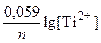 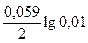 Значение электродного потенциала катода равно величине стандартного электродного потенциала никелевого электрода, так как концентрация ионов Ni2+ в растворе составляет 1 моль/л.Конец формы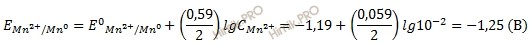 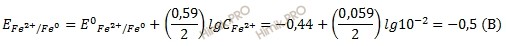 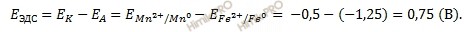 Гальванический элементДля гальванического элемента принята следующая форма записи (на примере элемента Даниэля):Zn | ZnSO4 || CuSO4 | Cu,где вертикальная линия | обозначает границу раздела фаз, а двойная вертикальная линия || - солевой мостик. Электрод, на котором происходит окисление, называется анодом; электрод, на котором происходит восстановление, называется катодом. Гальванический элемент принято записывать так, чтобы анод находился слева.Электродные полуреакции принято записывать как реакции восстановления (таблица 12.1), поэтому общая реакция в гальваническом элементе записывается как разность между реакциями на правом и левом электродах:Правый электрод: Cu2+ + 2e = CuЛевый электрод: Zn2+ + 2e = ZnОбщая реакция: Cu2+ + Zn = Cu + Zn2+Потенциал E электрода рассчитывается по формуле Нернста:,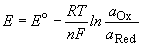 где aOx и aRed - активности окисленной и восстановленной форм вещества, участвующего в полуреакции; Eo - стандартный потенциал электрода (при aOx = aRed =1); n - число электронов, участвующих в полуреакции; R - газовая постоянная; T - абсолютная температура; F - постоянная Фарадея. При 25o C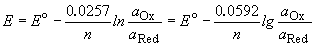 Стандартные электродные потенциалы электродов измеряются относительно стандартного водородного электрода, потенциал которого принят равным нулю. Значения некоторых стандартных электродных потенциалов приведены в таблице 12.1.Электродвижущая сила (ЭДС) элемента равна разности потенциалов правого и левого электродов:E = EП - EЛ.Если ЭДС элемента положительна, то реакция (так, как она записана в элементе) протекает самопроизвольно. Если ЭДС отрицательна, то самопроизвольно протекает обратная реакция.Стандартная ЭДС равна разности стандартных потенциалов:.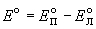 Для элемента Даниэля стандартная ЭДС равнаEo = Eo (Cu2+/Cu) - Eo (Zn2+/Zn) = +0.337 - (-0.763) = +1.100 В.ЭДС элемента связана с G протекающей в элементе реакции: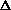 G = - nFE.Зная стандартную ЭДС, можно рассчитать константу равновесия протекающей в элементе реакции:.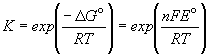 Константа равновесия реакции, протекающей в элементе Даниэля, равна= 1.54. 1037.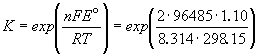 Зная температурный коэффициент ЭДС , можно найти другие термодинамические функции: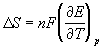 S = H = G + T S = - nFE + .Таблица 12.1. Стандартные электродные потенциалы при 25o С.(Более полные данные можно найти в
базе по окислительно-восстановительныи потенциаламПРИМЕРЫПример 12-1. Рассчитать стандартный электродный потенциал пары Cu2+/Cu+ по данным таблицы 11.1 для пар Cu2+/Cu и Cu+/Cu.Решение.Cu2+ + 2e = Cu Go = -nFEo = -2(96485 Кл. моль-1)(+0.337 В) = -65031 Дж. моль-1.Cu+ + e = Cu Go = -nFEo = -(96485 Кл. моль-1)(+0.521 В) = -50269 Дж. моль-1.Вычитая, получаем:Cu2+ + e = Cu+ Go = -nFEo = -3(96485 Кл. моль-1)Eo = -14762 Дж. моль-1,откуда Eo = +0.153 В.Пример 12-2. Составить схему гальванического элемента, в котором протекает реакцияAg+ + Br- = AgBr.Рассчитать стандартную ЭДС элемента при 25o C, Go и константу равновесия реакции и растворимость AgBr в воде.Решение.Ag | AgBr| Br- || Ag+ | AgПравый электрод: Ag+ + e = Ag Eo = 0.7792 ВЛевый электрод: AgBr + e = Ag + Br- Eo = 0.0732 ВОбщая реакция: Ag+ + Br- = AgBr Eo = 0.7260 ВGo = -nFEo = -(96485 Кл.моль-1)(0.7260 В) = -70.05 кДж.  моль-1= 1.872.  1012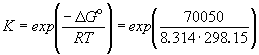 1/K= a(Ag+).  a(Br-) = m(Ag+).   m(Br-).  ( )2 = m2 ( )2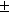 Отсюда, полагая = 1, получаем m = 7.31. 10-7 моль.  кг-1Пример 12-3. H реакции Pb + Hg2Cl2 = PbCl2 + 2Hg, протекающей в гальваническом элементе, равно -94.2 кДж.  моль-1 при 298.2 K. ЭДС этого элемента возрастает на 1.45.  10-4 В при повышении температуры на 1К. Рассчитать ЭДС элемента и S при 298.2 K.Решение.= 2.  96485.   1.45.  10-4 = 28.0 (Дж.  моль-1. K-1).G = H - T S = -nFE, откуда= = 0.531 (В).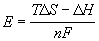 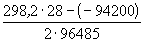 Ответ. S = 28. Дж.  моль-1 K-1; E = 0.531 В.ЗАДАЧИ1. Рассчитать стандартный электродный потенциал пары Fe3+/Fe по данным таблицы 12.1 для пар Fe2+/Fe и Fe3+/Fe2+. (ответ)2. Рассчитать произведение растворимости и растворимость AgCl в воде при 25o C по данным таблицы 12.1. (ответ)3. Рассчитать произведение растворимости и растворимость Hg2Cl2 в воде при 25o C по данным о стандартных электродных потенциалах. (ответ)4. Рассчитать константу равновесия реакции диспропорционирования 2Cu+ Cu2+ + Cu при 25o C. (ответ)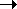 5. Рассчитать константу равновесия реакции ZnSO4 + Cd = CdSO4 + Zn при 25o C по данным о стандартных электродных потенциалах. (ответ)6. ЭДС элемента, в котором обратимо протекает реакция 0.5 Hg2Cl2 + Ag = AgCl + Hg, равна 0.456 В при 298 К и 0.439 В при 293 К. Рассчитать G, H и S реакции. (ответ)7. Вычислить тепловой эффект реакции Zn + 2AgCl = ZnCl2 + 2Ag, протекающей в гальваническом элементе при 273 К, если ЭДС элемента E= 1.015 В и температурный коэффициент ЭДС = - 4.02.  10-4 В.   K-1. (ответ)8. В гальваническом элементе при температуре 298 К обратимо протекает реакция Cd + 2AgCl = CdCl2 + 2Ag. Рассчитать изменение энтропии реакции, если стандартная ЭДС элемента Eo = 0.6753 В, а стандартные энтальпии образования CdCl2 и AgCl равны -389.7 и -126.9 кДж.  моль-1 соответственно. (ответ)9. ЭДС элемента Pt | H2 | HCl | AgCl | Ag при 25o C равна 0.322 В. Чему равен pH раствора HCl.   (ответ)10. Растворимость Cu3(PO4)2 в воде при 25o C равна 1.6.  10-8 моль.   кг-1. Рассчитать ЭДС элемента Pt | H2 | HCl (pH = 0) | Cu3(PO4)2 (насыщ. р-р) | Cu при 25o C. (ответ)11. Три гальванических элемента имеют стандартную ЭДС соответственно 0.01, 0.1 и 1.0 В при 25o C. Рассчитать константы равновесия реакций, протекающих в этих элементах, если количество электронов для каждой реакции n = 1. (ответ) 12. ЭДС элемента Pt | H2 | HBr | AgBr | Ag в широком интервале температур описывается уравнением: Eo (В) = 0.07131 - 4.99.  10-4(T - 298) - 3.45.   10-6(T - 298)2. Рассчитать Go , Ho и So реакции, протекающей в элементе, при 25o C. (ответ)13. Для измерения pH раствора можно применять хингидронный электрод. (Хингидрон, Q.  QH2, представляет собой комплекс хинона, Q = C6H4O2, и гидрохинона, QH2 = C6H4O2H2). Электродная полуреакция записывается как Q + 2H+ + 2e QH2, стандартный потенциал Eo = +0.6994 В. Если элемент Hg | Hg2Cl2 | HCl | Q.  QH2 | Pt имеет ЭДС +0.190 В, каков pH раствора HCl.  (ответ)14. В гальваническом элементе обратимо протекает реакция CuSO4 + Zn = ZnSO4 + Cu. Рассчитать H и S реакции, если ЭДС элемента равна 1.960 В при 273 К и 1.961 В при 276 К. (ответ)15. В элементе Вестона протекает реакция Cd + Hg2SO4 = Cd2+ + 2Hg. Рассчитать ЭДС этого элемента при 303 K, если H и S протекающей в нем реакции равны соответственно -198.8 кДж.   моль-1 и -7.8 Дж.  моль-1 K-1. (ответ)16. H реакции Pb + 2AgCl = PbCl2 + 2Ag, протекающей в гальваническом элементе, равно -105.1 кДж.  моль-1. ЭДС этого элемента равна 0.4901 В при 298.2 K. Рассчитать ЭДС элемента при 293.2 K. (ответ)Уравнение электродного процесса Стандартный потенциал Е° при 25°С, В Li+ + e ® Li –3,045 Rb+ + e ® Rb –2,925 K+ + e ® K –2,924 Cs+ + e ® Cs –2,923 Ca+2 + 2e ® Ca –2,866 Na+ + e ® Na –2,714 Mg2+ + 2e ® Mg –2,363 Al3+ + 3e ® Al –1,663 Ti2+ + 2e ® Ti –1,630 Mn2+ + 2e ® Mn –1,179 Zn2+ + 2e ® Zn –0,763 Cr3+ + 3e ® Cr –0,744 Fe2+ + 2e ® Fe –0,440 Cd2+ + 2e ® Cd –0,403 Co2+ + 2e ® Co –0,277 Ni2+ + 2e ® Ni –0,250 Sn2+ + 2e ® Sn –0,136 Pb2+ + 2e ® Pb –0,126 Fe3+ + 3e ® Fe –0,037 2H+ + 2e ® H2 0,000 Bi3+ + 3e ® Bi 0,215 Cu2+ + 2e ® Cu 0,337 Ag+ + e ® Ag 0,799 Hg2+ + 2e ® Hg 0,850 Pd2= +2e® Pd 0,990 Pt2+ + 2e ® Pt 1,188 Au+ + e ® Au 1,692 ЭлектродЭлектродная реакцияEo , ВLi+/LiLi+ + e = Li-3.045K+/KK+ + e = K-2.925Ba2+/BaBa2+ + 2e = Ba-2.906Ca2+/CaCa2+ + 2e = Ca-2.866Na+/NaNa+ + e = Na-2.714La3+/LaLa3+ + 3e = La-2.522Mg2+/MgMg2+ + 2e = Mg-2.363Be2+/BeBe2+ + 2e = Be-1.847A13+/A1Al3+ + 3e = Al-1.662Ti2+/TiTi2+ + 2e = Ti-1.628Zr4+/ZrZr4+ + 4e = Zr-1.529V2+/VV2+ + 2e = V-1.186Mn2+/MnMn2+ + 2e = Mn-1.180WO42-/WWO42- + 4H2O + 6e = W + 8OH--1.05Se2-/SeSe + 2e = Se2--0.77Zn2+/ZnZn2+ + 2e = Zn-0.763Cr3+/CrCr3+ + 3e = Cr-0.744Ga3+/GaGa3+ + 3e = Ga-0.529S2-/SS + 2e = S2--0.51Fe2+/FeFe2+ + 2e = Fe-0.440Cr3+,Cr2+/PtCr3+ + e = Cr2+-0.408Cd2+/CdCd2+ + 2e = Cd-0.403Ti3+, Ti2+/PtTi3+ + e = Ti2+-0.369Tl+/TlTl+ + e = Tl-0.3363Co2+/CoCo2+ + 2e = Co-0.277Ni2+/NiNi2+ + 2e = Ni-0.250Mo3+/MoMo3+ + 3e = Mo-0.20Sn2+/SnSn2+ + 2e = Sn-0.136Pb2+/PbPb2+ + 2e = Pb-0.126Ti4+, Ti3+/PtTi4+ +e = Ti3+-0.04D+/D2, PtD+ + e = 1/2 D2-0.0034H+/H2, PtH+ + e = 1/2 H20.000Ge2+/GeGe2+ + 2e = Ge+0.01Br-/AgBr/AgAgBr + e = Ag + Br-+0.0732Sn4+, Sn2+/PtSn4+ + 2e = Sn2++0.15Cu2+, Cu+/PtCu2+ + e = Cu++0.153Cu2+/CuCu2+ + 2e = Cu+0.337Fe(CN)64-, Fe(CN)63-/PtFe(CN)63- + e = Fe(CN)64-+0.36OH-/O2, Ptl/2 O2 + H2O + 2e = 2OH-+0.401Cu+/CuCu+ + e = Cu+0.521J-/J2, PtJ2 + 2e = 2J-+0.5355Te4+/TeTe4+ + 4e = Te+0.56MnO4-, MnO42-/PtMnO4- + e = MnO42-+0.564Rh2+/RhRh2+/Rh+0.60Fe3+, Fe2+/PtFe3+ + e = Fe2++0.771Hg22+/HgHg22+ + 2e = 2Hg+0.788Ag+/AgAg+ + e = Ag+0.7991Hg2+/HgHg2+ + 2e = Hg+0.854Hg2+, Hg+/PtHg2+ + e = Hg++0.91Pd2+/PdPd2+ + 2e = Pd+0.987Br-/Br2, PtBr2 + 2e = 2Br-+1.0652Pt2+/PtPt2+ + 2e = Pt+1.2Mn2+, H+/MnO2, PtMnO2 + 4H+ + 2e = Mn2+ + 2H2O+1.23Cr3+, Cr2O72-, H+/PtCr2O72- + 14H+ + 6e = 2Cr3+ + 7H2O+1.33Tl3+, Tl+/PtTl3+ + 2e = Tl++1.25Cl-/Cl2, PtCl2 + 2e = 2Cl-+1.3595Pb2+, H+/PbO2, PtPbO2 + 4H+ + 2e = Pb2+ + 2H2O+1.455Au3+/AuAu3+ + 3e = Au+1.498MnO4-, H+/MnO2, PtMnO4- + 4H+ + 3e = MnO2 + 2H2O+1.695Ce4+, Ce3+/PtCe4+ + e = Ce3++1.61SO42-,H+/PbSO4, PbO2, PbPbO2 + SO42- + 4H+ + 2e =
PbSO4 + 2H2O+1.682Au+/AuAu+ + e = Au+1.691H-/H2, PtH2 + 2e = 2H-+2.2F-/F2, PtF2 + 2e = 2F-+2.87